Итоги онлайн-опроса граждан по оценке работы по противодействию коррупции, проводимой в Территориальном органе Федеральной службы государственной статистики по Брянской области в 2017 году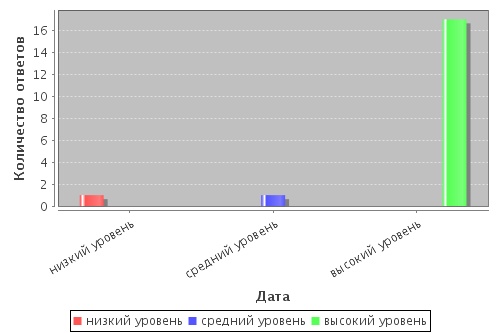 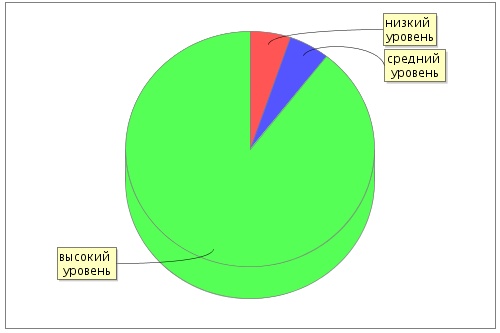 По состоянию на 12 часов 00 минут 29 декабря 2017 года (опрос проводился с 01.05.2017г. по 29.12.2017г.) всего проголосовало 19 человек:Высокий уровень16 чел.84,2Средний уровень2 чел.10,5Низкий уровень1 чел.5,3